附件2各镇办（管委会）防汛安全隐患排查整治汇总表填表说明：项目包括地质灾害隐患点、山洪灾害易发区、避灾场所、景区景点、学校、工矿企业、地下空间等。2.派出检查组个数以带队领导为标准进行统计，如一个工作组开展多次检查，带队领导不变情况下均统计为1个工作组，组次为各工作组排查次数累加；参加人数以累计开展次数内参加检查人数之和作为统计结果，如第一次开展人数为10人，第二次20人，则总计30人次。附件3区防指相关部门防汛安全隐患排查整治汇总表填表说明：1.本表为正文其他要求第三条所列区农林水利局、区城管局等单位报送表格，其余单位如有相关情况也可结合本部门本系统实际填报表格；2.派出检查组个数以带队领导为标准进行统计，如一个工作组开展多次检查，带队领导不变情况下均统计为1个工作组；参加人数以累计开展次数内参加检查人数之和作为统计结果，如第一次开展人数为10人，第二次20人，则总计30人次；附件4防汛安全隐患管理清单填表单位：                      填表人及电话：                   审核人：                填表时间：填表说明：1.本表为焦店镇、各街道（管委会）及区防指相关成员单位填报；2.对度汛安全影响较大的如侵占行洪河道（沟）、阻塞排水口等隐患，务必要立即落实整改措施并报区防汛指挥部及上级行业主管部门。3.本表需填报单位审核盖章提供电子版。附件5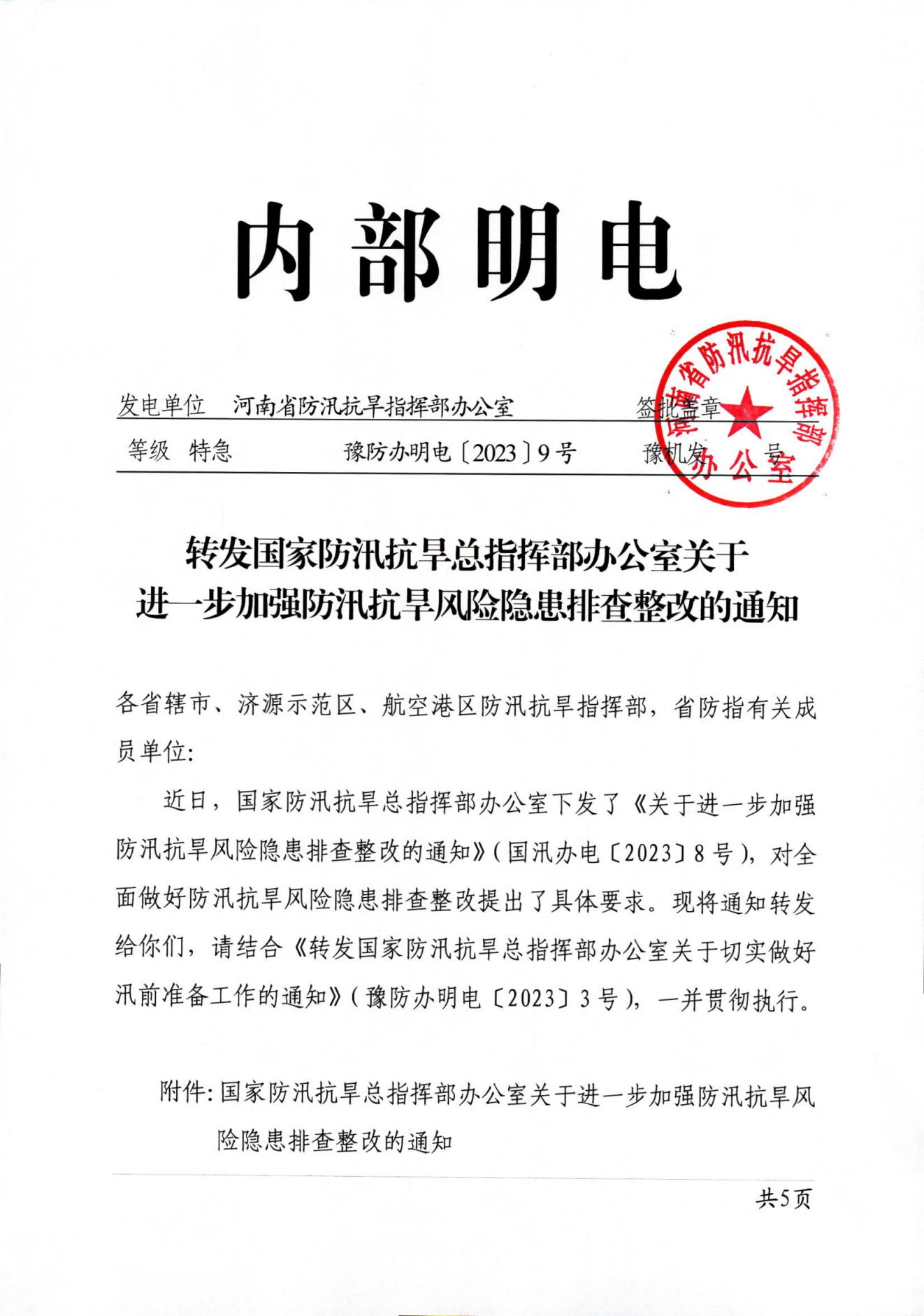 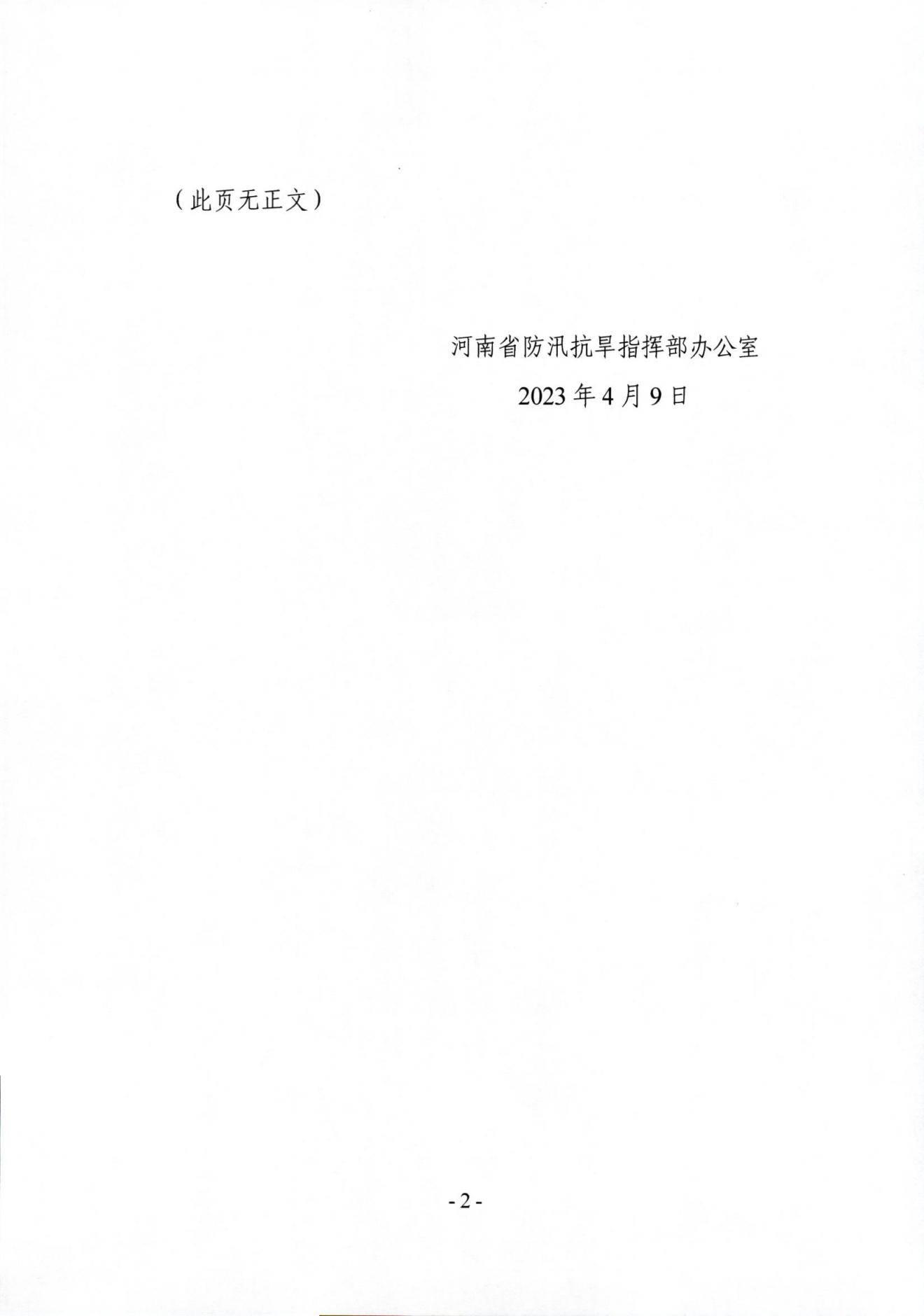 序号单位派出工作组（个/组次）参加人次项目排查情况（处）项目排查情况（处）已整治（处）正在整治（处）未整治（处）修编防汛抗旱相关预案方案（例）培训情况（期数、人数）演练场数（场）参演人数（人）序号单位派出工作组（个/组次）参加人次排查处数查出隐患处数已整治（处）正在整治（处）未整治（处）修编防汛抗旱相关预案方案（例）1焦店镇……合计单位派出工作组（个）检查人次（人次）检查处数（处）查出隐患（处）防汛安全隐患整治情况防汛安全隐患整治情况防汛安全隐患整治情况防汛安全隐患整治情况预案修编情况预案修编情况预案修编情况单位派出工作组（个）检查人次（人次）检查处数（处）查出隐患（处）未整改（处）正在整改（处）正在整改（处）已整改（处）新编制（例）修订（例）计划编制（例）单位派出工作组（个）检查人次（人次）检查处数（处）查出隐患（处）未整改（处）已落实措施（处）正在整改（处）已整改（处）新编制（例）修订（例）计划编制（例）区农林水利局区城管局区教体局……合计序号镇办/局委隐患位置隐患基本情况整改措施整治负责人及电话整改完成期限整改结果整改进展情况是否为防汛重大安全隐患备注12…